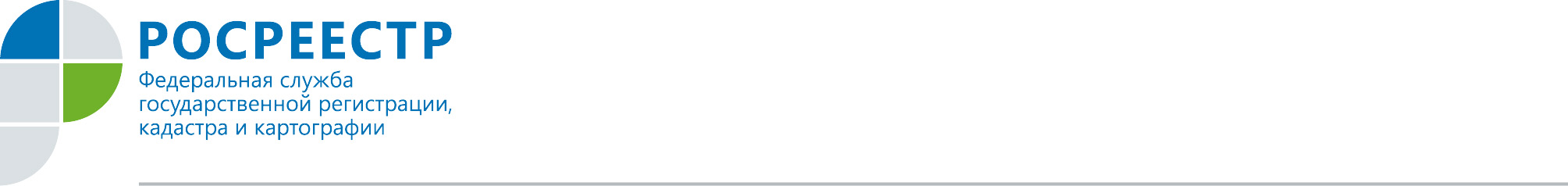 В преддверии празднования 74-ой годовщины со Дня Победы в Великой Отечественной войне, Росреестр по Орловской области с 15 апреля по 15 мая возобновляет проведение ежегодной социальной акции «Месячник Ветерана». Сроки осуществления учетно-регистрационных действий на территории Орловской области для ветеранов и инвалидов Великой Отечественной войны, вдов  погибших (умерших) инвалидов и участников Великой Отечественной войны, ветеранов Вооруженных Сил, внутренних войск, правоохранительных органов, участников и ветеранов боевых действий сокращены до 3-х рабочих дней. Также будет осуществляться ежедневное консультирование указанных категорий граждан.В 2018 году за период проведения мероприятия за регистрацией недвижимости и юридической помощью в региональный Росреестр обратилось более 40 ветеранов. Росреестр рекомендует орловцам своевременно оформлять законные права на недвижимость, что поможет избежать любых незаконных действий с имуществом и предотвратить мошенничество.Для получения государственных услуг Росреестра следует обратиться в действующие на территории Орловской области офисы МФЦ или подать документы в электронном виде через портал госуслуг Росреестра.Пресс-служба Росреестра по Орловской области 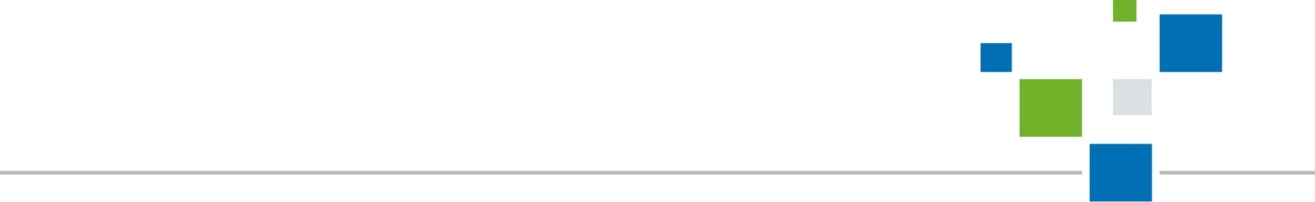 